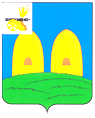 АДМИНИСТРАЦИЯГРЯЗЕНЯТСКОГО СЕЛЬСКОГО ПОСЕЛЕНИЯ                          РОСЛАВЛЬСКОГО РАЙОНА  СМОЛЕНСКОЙ ОБЛАСТИПОСТАНОВЛЕНИЕот  17.06.2015г. № 23                     				   Об изменении назначения объекта и присвоении нового адреса	Рассмотрев обращение Титова Вячеслава Михайловича и Чипизубова Виктора Александровича, зарегистрированных по адресу: Смоленская область, Рославльский район, Грязенятское сельское поселение, д. Галеевка-1, ул. Молодежная, д. № 16, предоставленные документы, Администрация муниципального образованияГрязенятского сельского поселенияРославльского района Смоленской областип о с т а н о в л я е т:1.Изменить назначение 2-х квартирному жилому дому расположенному по адресу: Смоленская область, Рославльский район, Грязенятское сельское поселение, д. Галеевка-1, ул. Молодежная, д.  № 16 с «жилого дома» на «жилой дом блокированного типа»2.Квартира №1 жилого дома, принадлежащую Чипизубову Виктору Александровичу, считать блоком жилого дома блокированного типа и присвоить блоку адрес: Смоленская область, Рославльский район, д. Грязенять, ул. Молодежная, д. 16, блок № 1. 3.  Квартира №2 жилого дома, принадлежащую Титову Вячеславу Михайловичу считать блоком жилого дома блокированного типа и присвоить блоку адрес: Смоленская область, Рославльский район, д. Грязенять, ул. Молодежная, д. 16, блок № 2. Глава муниципального образованияГрязенятского сельского поселения                       Рославльского района  Смоленской     области		    Г.И.Мамонтов                                                                  		      	